 08.02.2023                с. Старокульшарипово                                            № 6-пОб утверждении реестра мест (площадок) накопления твердых коммунальных отходов в муниципальном образовании Старокульшариповский сельсовет          В соответствии с пунктом 3 постановления Правительства Российской Федерации от 31 августа 2018 года №1039 «Об утверждении Правил обустройства мест (площадок) накопления твердых коммунальных отходов и ведения их реестра», администрация  муниципального образования Старокульшариповский сельсовет постановляет: 
1.Утвердить реестр мест (площадок) накопления твердых коммунальных отходов в муниципальном образовании Старокульшариповский сельсовет .
2.Настоящее постановление вступает в силу после обнародования.
3.Настоящее постановление разместить на официальном сайте администрации муниципального образования Старокульшариповский сельсовет.4. Контроль за исполнением настоящего постановления оставляю за собой.Глава   муниципального образования                                     Н.А.КалимовРЕЕСТР МЕСТ (ПЛОЩАДОК) НАКОПЛЕНИЯ ТКО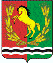 АДМИНИСТРАЦИЯМУНИЦИПАЛЬНОГО ОБРАЗОВАНИЯ СТАРОКУЛЬШАРИПОВСКИЙ СЕЛЬСОВЕТ АСЕКЕВСКОГО РАЙОНА ОРЕНБУРГСКОЙ ОБЛАСТИП О С Т А Н О В Л Е Н И Е№п/пДанные о нахождении мест (площадок) накопления ТКОДанные о технических характеристиках  мест (площадок) накопления ТКОДанные о собственниках мест (площадок) накопления ТКОДанные об источниках образования ТКО1.Асекеевский район,с.Старокульшарипово, ул.Главная,д.85.Покрытие бетонноеПлощадь   8   м.кв.количество контейнеров-1объем  0,75 куб.м.Администрация Старокульшариповского сельсоветаОГРНЧастные домовладенияс. Старокульшариповоул. Главная,2Асекеевский район,с.Старокульшарипово, ул.Главная,д.43.Покрытие бетонноеПлощадь   8   м.кв.количество контейнеров-1объем  0,75 куб.м.Администрация Старокульшариповского сельсоветаОГРНЧастные домовладенияс. Старокульшариповоул. Главная,3Асекеевский район,с.Старокульшарипово, ул.Главная,д.28.Покрытие бетонноеПлощадь   8   м.кв.количество контейнеров-1объем  0,75 куб.м.. Администрация Старокульшариповского сельсоветаОГРНЧастные домовладенияс. Старокульшариповоул. Главная,4Асекеевский район,с.Старокульшарипово, ул.Главная,д.2.Покрытие бетонноеПлощадь   8   м.кв.количество контейнеров-1объем  0,75 куб.м.Администрация Старокульшариповского сельсоветаОГРНЧастные домовладенияс. Старокульшариповоул. Главная5Асекеевский район,с.Старокульшарипово, ул. Полевая,д.12.Покрытие бетонноеПлощадь   8   м.кв.количество контейнеров-1объем  0,75 куб.м.Администрация Старокульшариповского сельсоветаОГРНЧастные домовладенияс. Старокульшариповоул Полевая6Асекеевский район,с.Старокульшарипово, ул. ул.Полевая,д.37.,Покрытие бетонноеПлощадь   8   м.кв.количество контейнеров-1объем  0,75 куб.м.. Администрация Старокульшариповского сельсоветаОГРН Частные домовладенияс. Старокульшариповоул. Новая,7Асекеевский район,с.Старокульшарипово, ул.Новая,д.1.,Покрытие бетонноеПлощадь   8   м.кв.количество контейнеров-1объем  0,75 куб.м.Администрация Старокульшариповского сельсоветаОГРН Частные домовладенияс. Старокульшариповоул. Новая,8Асекеевский район,с.Старокульшарипово, ул.Новая,д.25,Покрытие бетонноеПлощадь   8   м.кв.количество контейнеров-1объем  0,75 куб.м.Администрация Старокульшариповского сельсоветаОГРН Частные домовладенияс. Старокульшариповоул. Новая,9Асекеевский район,с.Старокульшарипово, ул. Центральная,,д138Покрытие бетонноеПлощадь   8   м.кв.количество контейнеров-1объем  0,75 куб.м.. Администрация Старокульшариповского сельсоветаОГРН Частные домовладенияс. Старокульшариповоул. Центральная,10Асекеевский район,с.Старокульшарипово, ул. Центральная,,д.10Покрытие бетонноеПлощадь   8   м.кв.количество контейнеров-1объем  0,75 куб.м.Администрация Старокульшариповского сельсоветаОГРН Частные домовладенияс. Старокульшариповоул. Центральная,11Асекеевский район,с.Старокульшарипово, ул. Центральная,,д.9Покрытие бетонноеПлощадь   8   м.кв.количество контейнеров-1объем  0,75 куб.м.Администрация Старокульшариповского сельсоветаОГРН Частные домовладенияс. Старокульшариповоул. Центральная,12Асекеевский район,с.Старокульшарипово, ул. Центральная,д.21.Покрытие бетонноеПлощадь   8   м.кв.количество контейнеров-1объем  0,75 куб.м.. Администрация Старокульшариповского сельсоветаОГРН Частные домовладенияс. Старокульшариповоул. Центральная13Асекеевский район,с.Старокульшарипово, ул. Центральная,д.64.Покрытие бетонноеПлощадь   8   м.кв.количество контейнеров-1объем  0,75 куб.м.Администрация Старокульшариповского сельсоветаОГРН Частные домовладенияс. Старокульшариповоул. Центральная14Асекеевский район,с.Старокульшарипово, ул. Центральная,д.84.Покрытие бетонноеПлощадь   8   м.кв.количество контейнеров-1объем  0,75 куб.м.Администрация Старокульшариповского сельсоветаОГРН Частные домовладенияс. Старокульшариповоул. Центральная15Асекеевский район,с.Старокульшарипово, ул. Центральная,д.79.Покрытие бетонноеПлощадь   8   м.кв.количество контейнеров-1объем  0,75 куб.м.Администрация Старокульшариповского сельсоветаОГРН Частные домовладенияс. Старокульшариповоул. Центральная16Асекеевский район,с.Старокульшарипово, ул. Центральная,д.97Покрытие бетонноеПлощадь   8   м.кв.количество контейнеров-1объем  0,75 куб.м.Администрация Старокульшариповского сельсоветаОГРН Частные домовладенияс. Старокульшариповоул. Центральная17Асекеевский район,с.Старокульшарипово, ул. Школьная,д.3.Покрытие бетонноеПлощадь   8   м.кв.количество контейнеров-1объем  0,75 куб.м.. Администрация Старокульшариповского сельсоветаОГРН Частные домовладенияс. Старокульшариповоул. Школьная18Асекеевский район,с.Старокульшарипово, ул. Школьная,д.15.Покрытие бетонноеПлощадь   8   м.кв.количество контейнеров-1объем  0,75 куб.м.Администрация Старокульшариповского сельсоветаОГРН Частные домовладенияс. Старокульшариповоул. Школьная19Асекеевский район,с.Старокульшарипово, ул. Школьная,д.21.Покрытие бетонноеПлощадь   8   м.кв.количество контейнеров-1объем  0,75 куб.м.Администрация Старокульшариповского сельсоветаОГРН Частные домовладенияс. Старокульшариповоул. Школьная20Асекеевский район,с.Старокульшарипово, ул. Нагорная,д.18.Покрытие бетонноеПлощадь   8   м.кв.количество контейнеров-1объем  0,75 куб.м.. Администрация Старокульшариповского сельсоветаОГРН Частные домовладенияс. Старокульшариповоул. Нагорная